 Προϋπολογισμού : 868,00€ συμπεριλαμβανομένου ΦΠΑ 24%ΤΕΧΝΙΚΗ ΕΚΘΕΣΗΑΝΤΙΚΕΙΜΕΝΟ ΤΗΣ ΠΡΟΜΗΘΕΙΑΣ:Η παρούσα συντάσσεται με σκοπό την προμήθεια δύο (2) μηχανημάτων καταμέτρησης – ανίχνευσης χαρτονομισμάτων που είναι απαραίτητα για την εξυπηρέτηση του Τμήματος Ταμείου του Δήμου Μαραθώνος και συγκεκριμένα για την ασφαλή συναλλαγή των εισπρακτόρων (Ν. Μάκρης – Μαραθώνα) με το κοινό.ΙΣΧΥΟΥΣΕΣ ΔΙΑΤΑΞΕΙΣ:του ν. 4412/2016 (Α' 147) “Δημόσιες Συμβάσεις Έργων, Προμηθειών και Υπηρεσιών (προσαρμογή στις Οδηγίες 2014/24/ ΕΕ και 2014/25/ΕΕ)» όπως ισχύειτου ν. 4270/2014 (Α' 143) «Αρχές δημοσιονομικής διαχείρισης και εποπτείας (ενσωμάτωση της Οδηγίας 2011/85/ΕΕ) – δημόσιο λογιστικό και άλλες διατάξεις»,του ν. 4129/2013 (Α’ 52) «Κύρωση του Κώδικα Νόμων για το Ελεγκτικό Συνέδριο»του ν. 2859/2000 (Α’ 248) «Κύρωση Κώδικα Φόρου Προστιθέμενης Αξίας», του ν.2690/1999 (Α' 45) “Κύρωση του Κώδικα Διοικητικής Διαδικασίας και άλλες διατάξεις”  και ιδίως των άρθρων 7 και 13 έως 15,του π.δ. 80/2016 (Α΄145) “Ανάληψη υποχρεώσεων από τους Διατάκτες”, του Ν. 4555/2018 (ΦΕΚ 133/τ.Α΄/19-07-2018) ΤΕΧΝΙΚΑ ΧΑΡΑΚΤΗΡΙΣΤΙΚΑ: Καταμετρητής όλων των χαρτονομισμάτων ευρώ (5,10,20,50,100,200,500), για μικτή καταμέτρηση και ανίχνευση πλαστότηταςΔυνατότητα μέτρησης και ταυτόχρονα εμφάνιση των αναλυτικών αποτελεσμάτων στην οθόνηΈξι (6) τρόποι ανίχνευσης πλαστότητας:Α) Έλεγχος με υπεριώδης ακτίνες UVB) Έλεγχος με υπέρυθρες ακτίνες IRΓ) Έλεγχος μαγνητικών στοιχείων MGΔ )Έλεγχος μήκουςΕ) Έλεγχος πλάτουςΣΤ) Έλεγχος ύψουςΑυτόματη ή χειροκίνητη εκκίνησηΜεγάλη και ευκρινής οθόνη LCD ή αντίστοιχηΤαχύτητα μέτρησης: 1000 χαρτονομίσματα το λεπτό τουλάχιστονΧωρητικότητα δίσκου εισόδου: 100 χαρτονομίσματα τουλάχιστονΧωρητικότητα δίσκου εξόδου: 200 χαρτονομίσματα τουλάχιστονΛειτουργίες πρόσθεσης (ADD) και δημιουργίας δεσμίδων (BATCH)Λειτουργία αναφοράς αναλυτικών αποτελεσμάτων μέτρησης στη οθόνη για κάθε υποδιαίρεση ξεχωριστά (ανά αξία χαρτονομίσματος και συνολική αξία)Δυνατότητα εκτύπωσης των αποτελεσμάτωνΔυνατότητα απεμπλοκής ξένων σωμάτων (συνδετήρες, κομμάτι χαρτιού κ.λ.π) και καθαρισμού από το χρήστηΕύκολη αναβάθμιση προγράμματος Δυνατότητα αναβαθμίσεων για εκδόσεις νέων χαρτονομισμάτων (καταμέτρηση και ανίχνευση πλαστότητας)Θύρα/-ες USB για σύνδεση με εκτυπωτήΤάση λειτουργίας 220V έως 240VΟ ανάδοχος οφείλει να παρέχει εργοστασιακή εγγύηση καλής λειτουργίας τουλάχιστον για ένα έτος με δωρεάν επισκευή ή και αντικατάσταση του μηχανήματος σε περίπτωση ελαττωματικού είδους, επίσης να διαθέτει εξουσιοδοτημένο συνεργείο service για την επισκευή και συντήρηση των μηχανημάτων καθώς και επάρκεια ανταλλακτικών.Ο ανάδοχος μετά την παράδοση των ειδών στο Δήμο Μαραθώνος, οφείλει να κάνει επίδειξη των δυνατοτήτων των μηχανημάτων στους χρήστες.ΕΝΔΕΙΚΤΙΚΟΣ ΠΡΟΫΠΟΛΟΓΙΣΜΟΣ:Η  ανωτέρω δαπάνη ανέρχεται στο ποσό των 868,00€ συμπεριλαμβανομένου ΦΠΑ 24% (700,00€ καθαρό ποσό  + 168,00 ΦΠΑ 24%) και θα βαρύνει τον προϋπολογισμού οικ. Έτους 2019 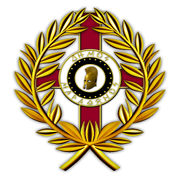 ΕΛΛΗΝΙΚΗ ΔΗΜΟΚΡΑΤΙΑΝΟΜΟΣ ΑΤΤΙΚΗΣΔΗΜΟΣ ΜΑΡΑΘΩΝΟΣΤΜΗΜΑ ΠΡΟΜΗΘΕΙΩΝΔ/νση: Λ.Μαραθώνος 104Πληροφορίες: Κ. ΚατερέλουΤηλ: 2294320572Μαραθώνας 15/11/2018Μαραθώνας 15/11/2018Προμήθεια καταμετρητών ανιχνευτών χαρτονομισμάτωνΠρομήθεια καταμετρητών ανιχνευτών χαρτονομισμάτωνΠρομήθεια καταμετρητών ανιχνευτών χαρτονομισμάτωνΑ/ΑΕΙΔΟΣΜΟΝΑΔΑ ΜΕΤΡΗΣΗΣΠΟΣΟΤΗΤΑΤΙΜΗ ΜΟΝΑΔΑΣΣΥΝΟΛΟ ΧΩΡΙΣ ΦΠΑ1ΚΑΤΑΜΕΤΡΗΤΗΣ ΑΝΙΧΝΕΥΤΗΣ ΧΑΡΤΟΝΟΜΙΣΜΑΤΩΝΤΕΜΑΧΙΟ2350,00€700,00€ΣΥΝΟΛΟ:ΣΥΝΟΛΟ:700,00€ΦΠΑ24%ΦΠΑ24%168,00€ΓΕΝΙΚΟ ΣΥΝΟΛΟ:ΓΕΝΙΚΟ ΣΥΝΟΛΟ:868,00€Η ΣΥΝΤΑΞΑΣΑΗ ΠΡΟΪΣΤΑΜΕΝΗ ΤΜΗΜΑΤΟΣ ΠΡΟΜΗΘΕΙΩΝΗ ΠΡΟΪΣΤΑΜΕΝΗ Δ/ΝΣΗΣ ΟΙΚΟΝΟΜΙΚΩΝ ΥΠΗΡΕΣΙΩΝΚΑΤΕΡΙΝΑ ΚΑΤΕΡΕΛΟΥΣΟΦΙΑ ΒΑΣΤΑΡΔΗΑΝΝΑ ΛΑΜΠΡΟΥ - ΣΩΤΗΡΧΟΥ